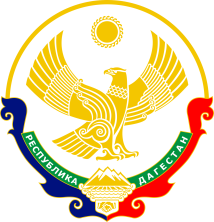 РЕСПУБЛИКА ДАГЕСТАНБабаюртовский районМуниципальное казенное дошкольное образовательное учреждениеДетский сад «Ласточка»Выписка из Приказа № 13п.1." Об изменении ООП ДО и включения в нее рабочей программы воспитания и календарного плана воспитательной работы 2021-2022гг.»с. Татаюрт                                                                                                   «31» августа 2021 г.  Во исполнение статьи 12.1 Федерального закона от 29.12.2012№ 273-ФЗ "Об образовании в Российской Федерации" с целью приведения основной образовательной программы дошкольного образования  "От рождения до школы" в соответствие с действующим законодательством на основании решения педагогического совета (протокол от 30.08.2021г. № 1)ПРИКАЗЫВАЮ:1. Принять и утвердить Основную Образовательную Программу МКДОУ Детского сада «Ласточка» (ООП ДО).2. Включить в состав ООП ДО рабочую программу воспитания (приложение 1) и календарный план воспитательной работы МКДОУ Детского сада «Ласточка» (приложение -2).3.Старшему воспитателю Гашимовой У.Д. разместить на сайте МКДОУ Детского сада «Ласточка» ООП ДО в редакции, утвержденной пунктом 1 настоящего приказа и ознакомить педагогических работников МКДОУ Детского сада «Ласточка» с настоящим приказом.4. Контроль исполнения приказа оставляю за собой.Заведующая ДОУ                 _______________/___Даудова А.Д.____подписьС приказом ознакомлены:Старший воспитатель          _______________/__Гашимова У.Д.___подписьВоспитатели                         _______________/___Гашимова Г.А.____подпись                                                _______________/___Байракова Х.М.____подпись                                                _______________/___Шугаибова С.К.____подпись                                                _______________/___Ашурилова А.А.___подпись                                                _______________/___Зайнутдинова С.Г.___подпись